Actividad: La Unidad de Medio Ambiente está realizando en estos momentos campaña de fumigación en Comunidad Las Uvitas, con el objetivo de prevenir enfermedades que transmiten los zancudos.Fecha: 13 de julio de 2020.Ubicación:  Comunidad Las Cuevitas.Hora: 2:00pm.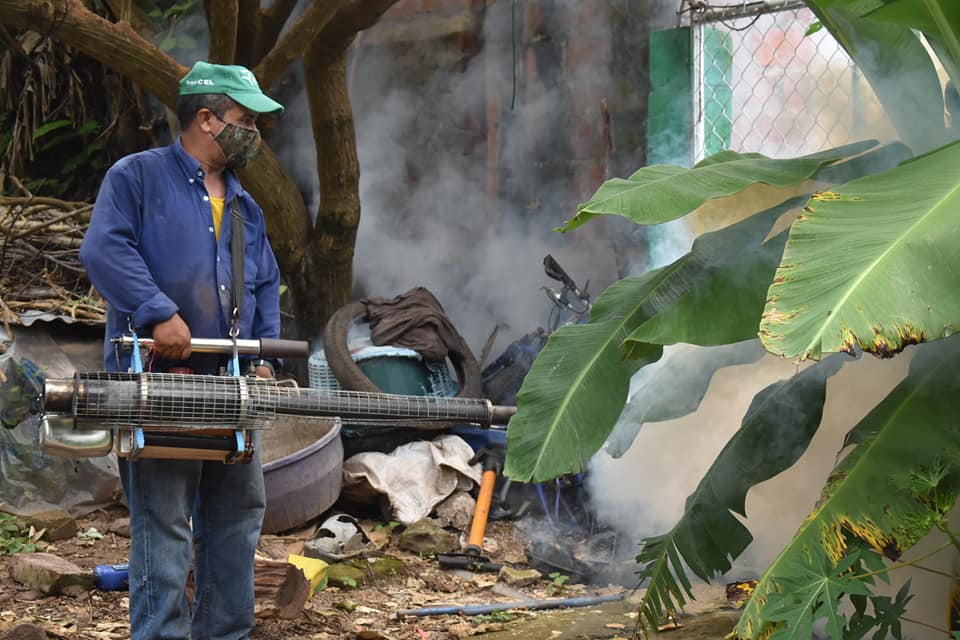 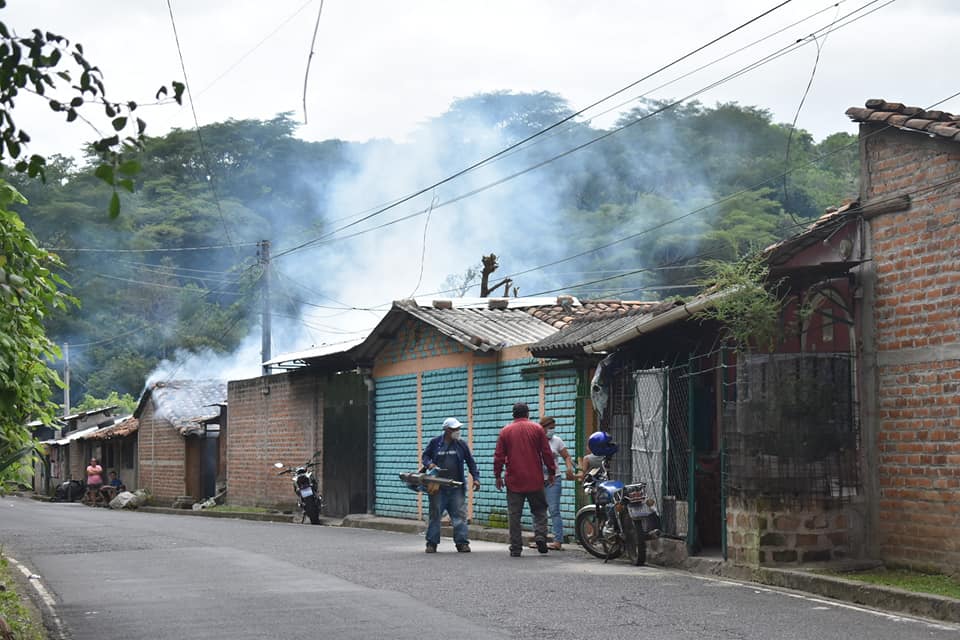 